Available lunch places near venueMost eating places can be found in or close to shopping centre “Molas” – Barsausko g. 66 A., Kaunas.Here is map how to reach “Molas” from the venue.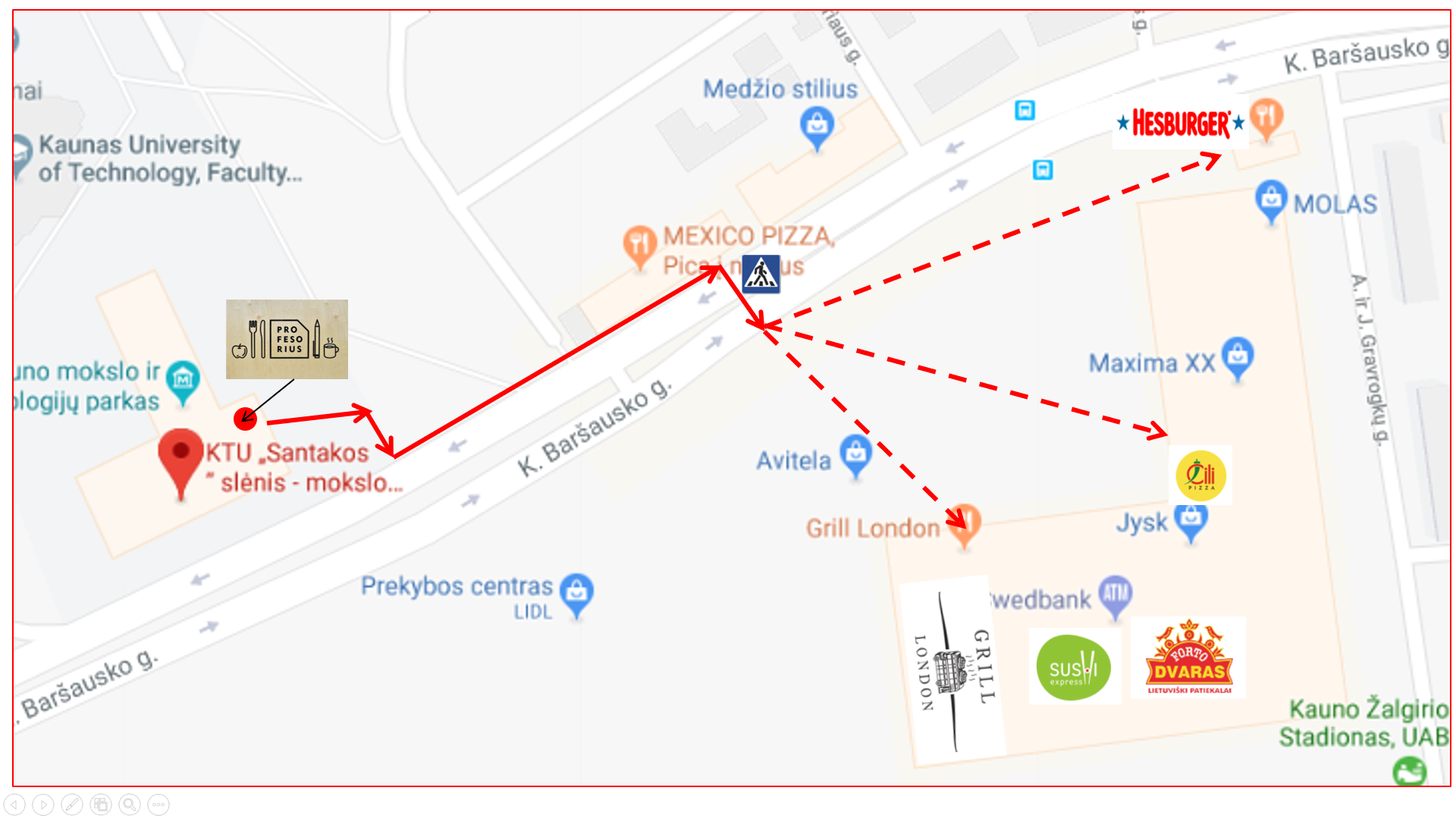 Restaurants in Molas: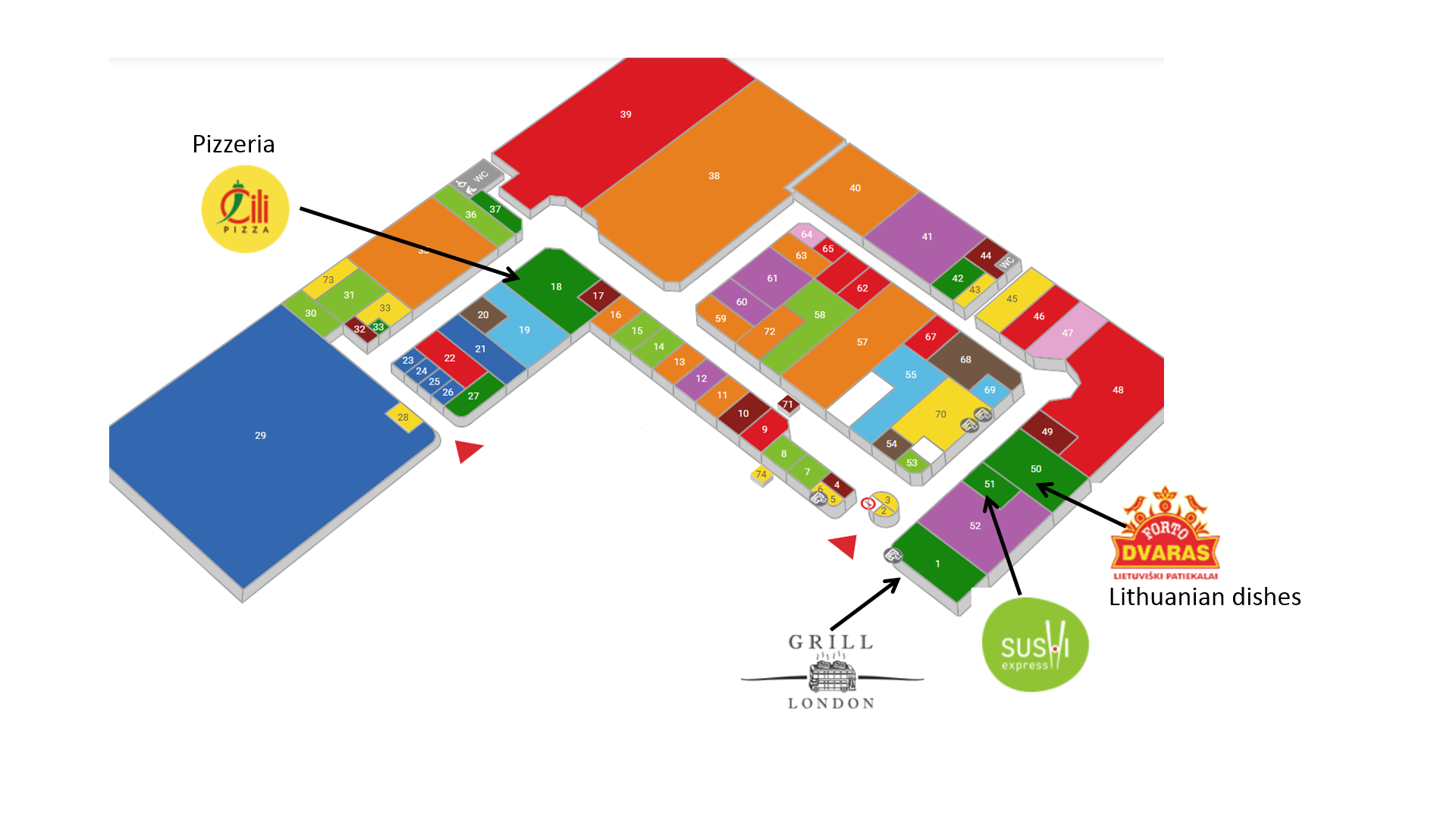 This document is available at: 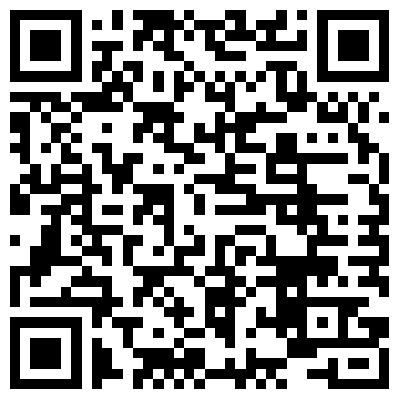 